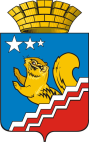 Свердловская областьГЛАВА ВОЛЧАНСКОГО ГОРОДСКОГО ОКРУГАпостановление17.05.2021 г.                           	                     	                                                                   № 210г. ВолчанскО проведении универсальных ярмарокна территории Волчанского городского округа 20,21 мая 2021 года На основании Плана организации и проведения ярмарок на территории Волчанского городского округа в 2021 году, утвержденного постановлением главы Волчанского городского округа от 10.12.2020 года № 540, в соответствии с Уставом Волчанского городского округа, ПОСТАНОВЛЯЮ:Провести универсальные ярмарки:20 мая 2021 года с 10.00 до 18.00 часов по местному времени в южной части города по адресу: город Волчанск, пересечение улицы Карпинского и улицы Советская (Площадь имени В.П. Гогия) (Приложение     № 1);21 мая 2021 года с 10.00 до 18.00 часов по местному времени в северной части города по адресу: город Волчанск, участок по адресу улица Пионерская, 10 (Приложение № 2).Экономическому отделу (Феттер Е.В.) обеспечить:организацию ярмарок и продажу товаров на них;уборку территории, указанной в пункте 1 настоящего постановления, после проведения ярмарок;принятие мер административного воздействия при выявлении правонарушений, предусмотренных статьей 10 Закона Свердловской области             от 14.06.2005 года № 52-ОЗ «Об административных правонарушениях на территории Свердловской области».Участникам ярмарок обеспечить исполнение требований к продаже товаров (выполнению работ, оказанию услуг), установленных Постановлением Правительства Свердловской области от 07.12.2017 года № 908-ПП «Об утверждении Порядка организации ярмарок на территории Свердловской области и продажи товаров (выполнения работ, оказания услуг) на них». Так же гарантировать соблюдение санитарно-эпидемиологических требований по защите от распространения новой коронавирусной инфекции, в том числе в части социального дистанцирования, использования индивидуальных средств защиты дыхательных путей и дезинфицирующих средств.Разместить настоящее постановление на официальном сайте Волчанского городского округа в сети «Интернет» http://volchansk-adm.ru/. Контроль  исполнения настоящего постановления оставляю за собой. Глава городского округа							   А.В. ВервейнПриложение № 1 к постановлению главы Волчанского городского округа от  17.05.2021  г. № 210Схема размещения универсальной ярмарки, проводимой 20 МАЯ 2021 года с 10.00 до 18.00 часов по местному времени в южной части города по адресу: город Волчанск, пересечение улицЫ Карпинского и улицы Советская (Площадь имени В.П. Гогия)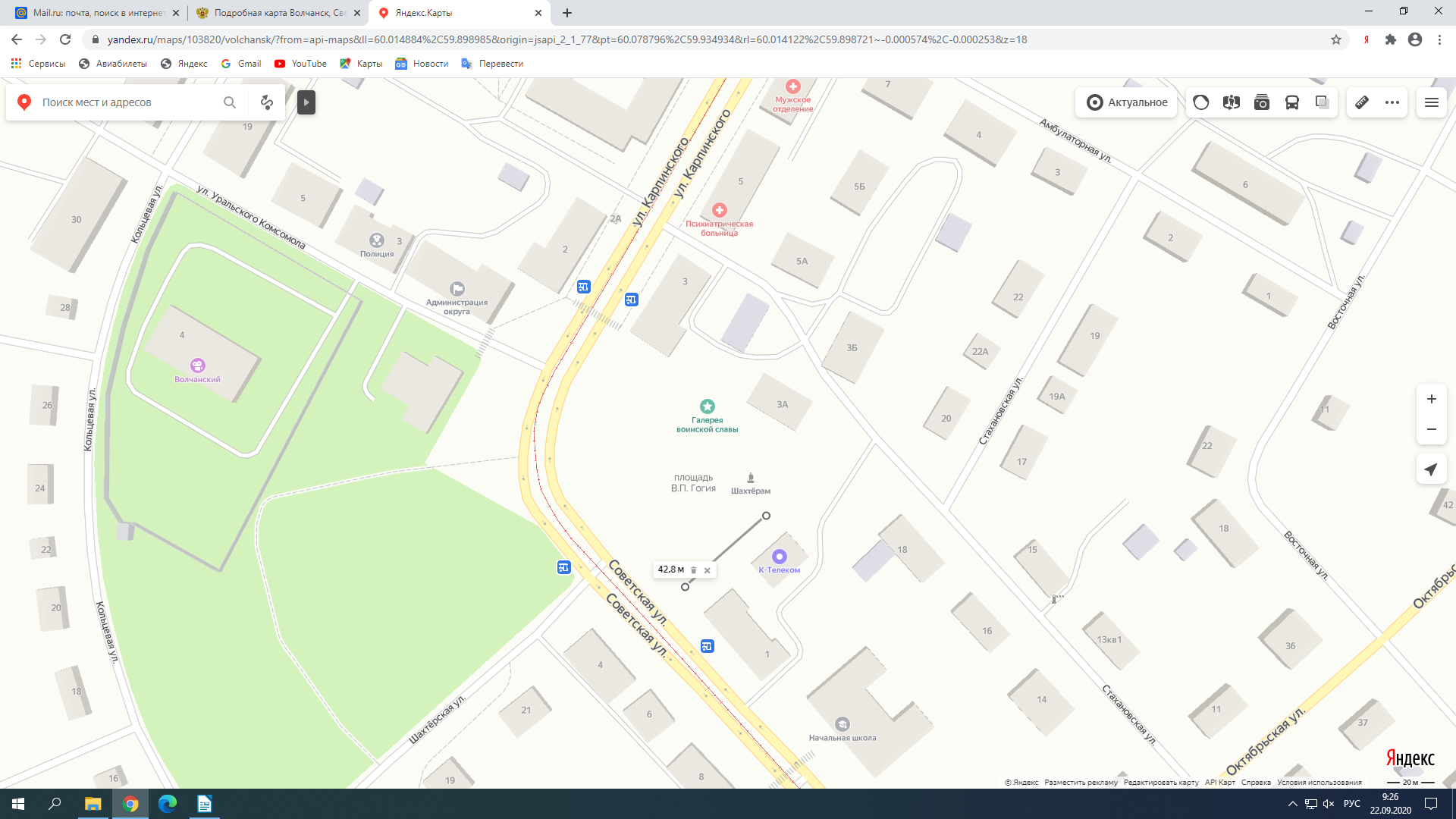 Приложение № 2 к постановлению главы Волчанского городского округа от 17.05.2021 г. № 210Схема размещения универсальной ярмарки, проводимой 21 МАЯ 2021 года с 10.00 до 18.00 часов по местному времени в северной части города по адресу: город Волчанск, участок по адресу улица пионерская, 10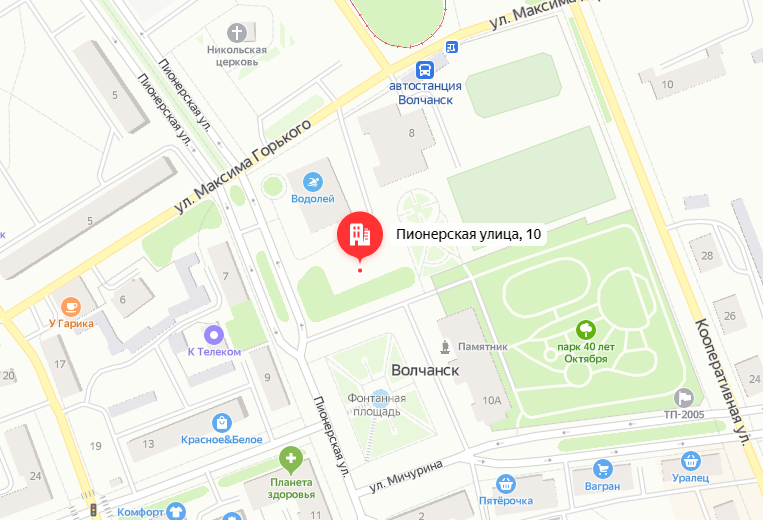 